4. Comienzos de Jesús en Galilea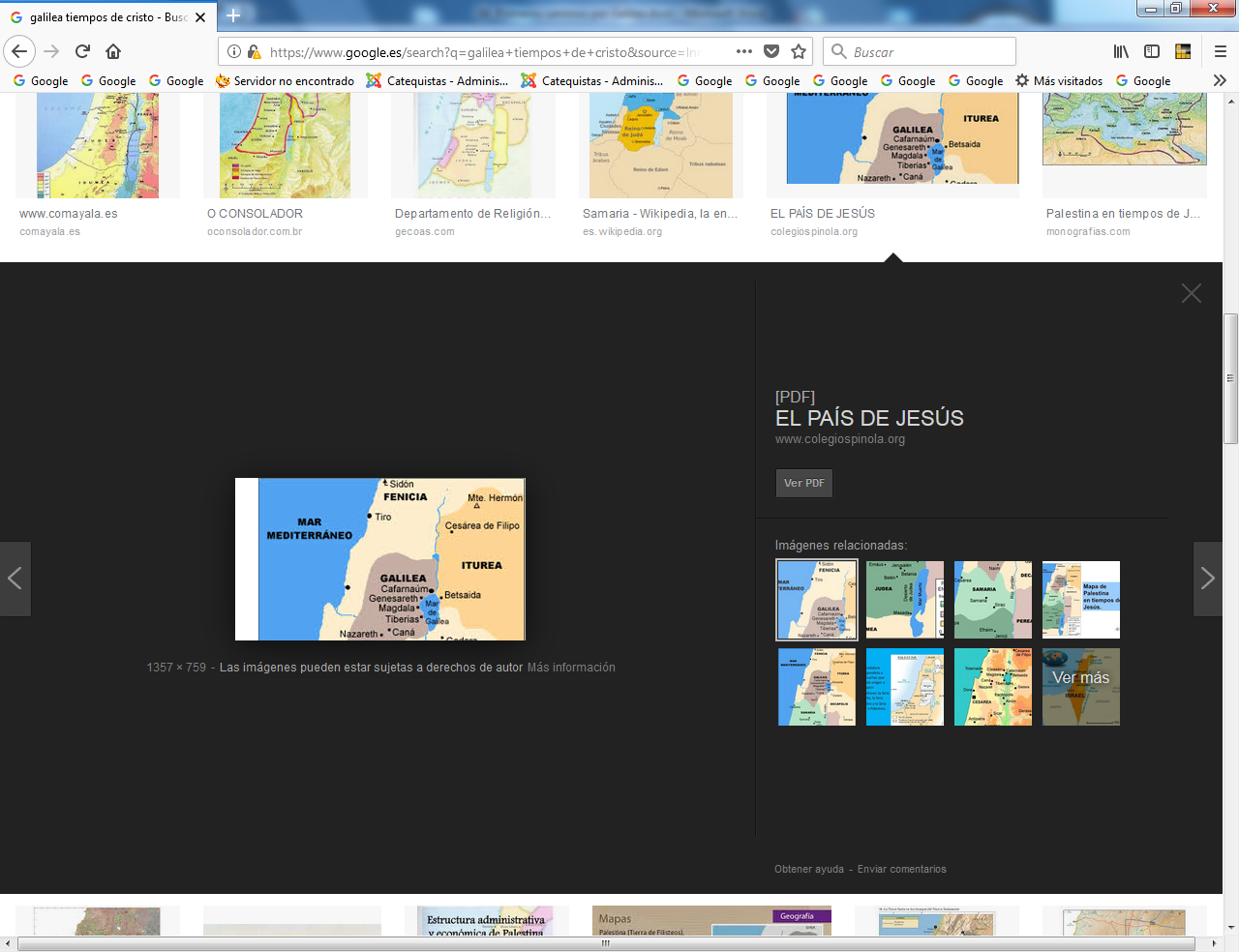 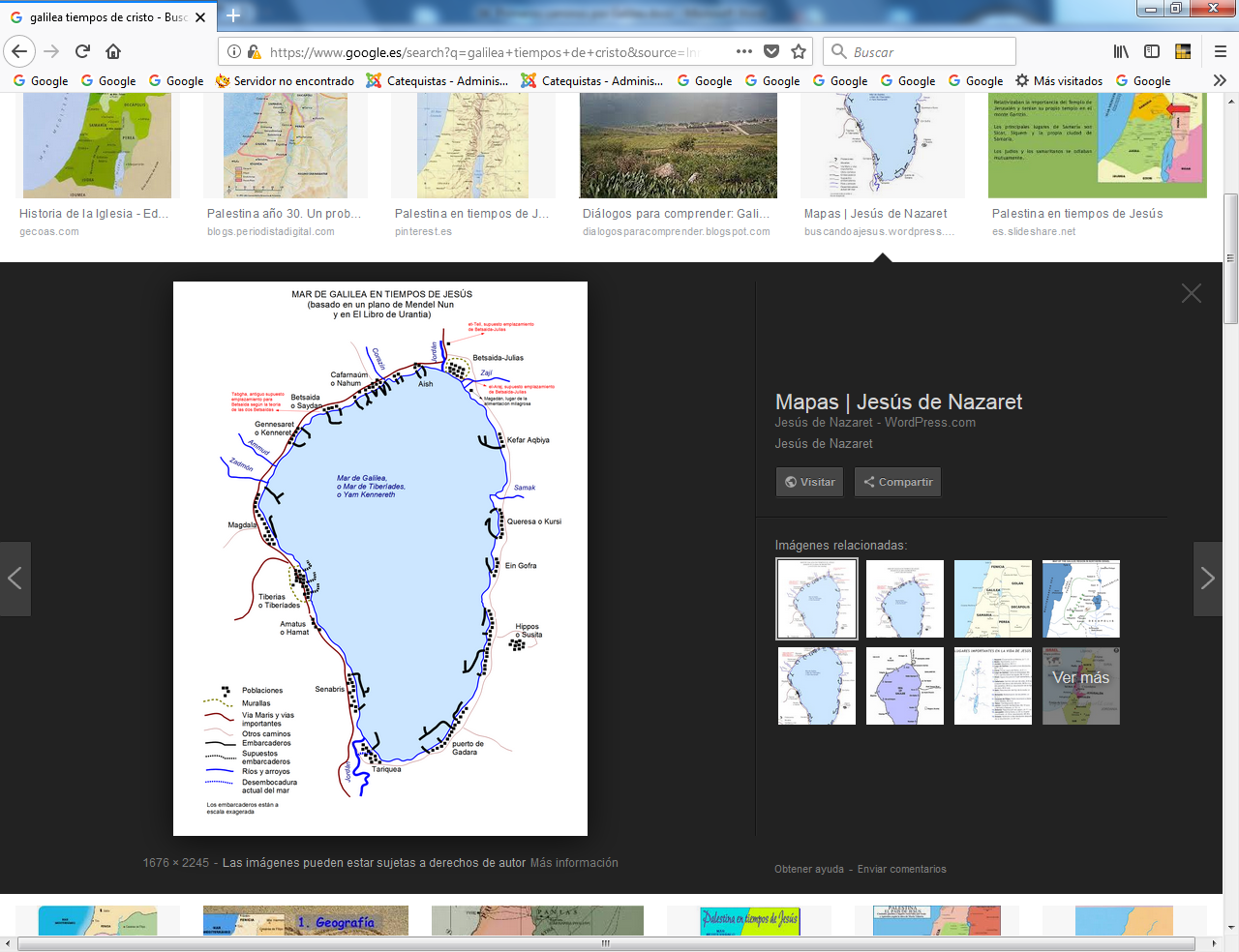 1  Llegada a Galilea  y comienzo de Lc 4- 40-44    40 Al ponerse el sol, todos los que tenían enfermos afectados de diversas dolencias se los llevaron; y él, imponiendo las manos sobre cada uno de ellos, los curaba.41 De muchos salían demonios, gritando: «Tú eres el Hijo de Dios!». Pero él los increpaba y no los dejaba hablar, porque ellos sabían que era el Mesías. 42 Cuando amaneció, Jesús salió y se fue a un lugar desierto. La multitud comenzó a buscarlo y, cuando lo encontraron, querían retenerlo para que no se alejara de ellos.43 Pero él les dijo: «También a las otras ciudades debo anunciar la Buena Noticia del Reino de Dios, porque para eso he sido enviado». 44 Y predicaba en las sinagogas de toda la Judea. 2   Comienzo según Mateo   Mt 4.12-1712 Cuando Jesús oyó que Juan había sido encarcelado, se retiró a Galilea.13 Y, dejando Nazaret, se fue a vivir a  Cafarnaúm, a orillas del mar, en los confines de Zabulón y Neftalí,14 para que se cumpliera lo que había dicho el profeta Isaías cuando afirmó:15 "¡Tierra de Zabulón, tierra de Neftalí, camino del mar, más allá del Jordán, país de la Transjordania, Galilea de los gentiles!16 El pueblo que estaba sentado en las  tinieblas vio una gran luz; y, sobre los que vivían en las tinieblas de las regiones de la muerte, una luz amaneció para ellos.17 Desde ese momento, Jesús comenzó a predicar y decir: «Convertíos, porque el Reino de los Cielos está ya cerca». 3   Dice Marcos    Mc 1. 14-1514 Después de que Juan fue arrestado, Jesús se dirigió a Galilea. Allí proclamaba la Buena Noticia de Dios, diciendo:15  «El tiempo se ha cumplido: el Reino de Dios está cerca. Pues convertíos  y creed en la Buena Noticia». 4  Dice  Lucas    Lc  3.19-2019 Mientras tanto el tetrarca Herodes, a quien Juan censuraba por causa de   Herodías – mujer de su hermano– y por todos las maldades que había cometido, 20 cometió una más haciendo encarcelar a Juan.5. Elección de los primeros discípulos  junto al Lago de Genezaret  Mt 4. 18-2518 Cuando caminaba a orillas del mar de Galilea, Jesús vio a dos hermanos: a Simón, llamado Pedro, y a su hermano Andrés, que echaban una red al mar, porque eran pescadores.19 Entonces les dijo: «Seguidme, y yo os haré pescadores de hombres».20 Ellos al momento, dejadas las redes,  lo siguieron.21 Y pasando adelante, vio a otros dos hermanos: a Santiago, hijo de Zebedeo, y a su hermano Juan, que estaban en la barca con Zebedeo, su padre, arreglando las redes; y Jesús los llamó.23 Y él recorría toda la Galilea, enseñando en las sinagogas, proclamando la Buena Noticia (Evangelio, Eu-angelo, buen anuncio)  del Reino y curando todas las enfermedades y dolencias de la gente.24 Y se extendió su fama por toda la Siria (¿Siria?) y llevaban a todos los enfermos, afligidos de diversas dolencias y sufrimientos: endemoniados, lunáticos y paralíticos y él los curaba.25 Y le seguían multitudes que llegaban a Galilea, de la Decápolis, de Jerusalén, de Judea y de más allá del Jordán   6  Datos de Marcos sobre los elegidos  Mc 1 16- 2016 Mientras iba por la orilla del mar de Galilea, vio a Simón y a su hermano Andrés, que echaban las redes en el agua, porque eran pescadores.17 Jesús les dijo: «Seguidme, y yo os haré pescadores de hombres».18 Y al instante ellos dejaron sus redes y lo siguieron.19 Y avanzando un poco, vio a Santiago, hijo de Zebedeo, y a su hermano Juan, que estaban también en su barca arreglando las redes. En seguida los llamó,20 y ellos, dejando en la barca a su padre Zebedeo con los jornaleros, se fueron en pos de él  7  Se puso a predicar y hacer el bien desde el primer momento Mc 1. 34-4034 Jesús  curó  a muchos  enfermos, que  sufrían de diversos males y expulsó a muchos demonios; pero a estos no los dejaba hablar, porque sabían quién era él.35 Por la mañana, muy temprano, y estando aun oscuro, Jesús se levantó, salió y fue a un lugar desierto; allí estuvo orando.36 Simón salió a buscarlo ansiosamente con sus compañeros,37 y cuando lo encontraron, le dijeron: «Todos te andan buscando».38 El les respondió: «Vayamos a otro lugar para predicar también en las poblaciones vecinas, porque para eso he salido».39 Y fue predicando en las sinagogas de toda la Galilea y expulsando los demonios  8  Bodas de Cana el primer milagro de Jesús   Jn 2.1-12   1 Tres días después se celebraron unas bodas en Caná de Galilea, y la madre de Jesús estaba allí. 2 Jesús también fue invitado con sus discípulos. 3 Y como faltaba vino, la madre de Jesús le dijo: «No tienen vino». 4 Jesús le respondió: «Mujer, ¿qué a mí y qué a ti?  Mi hora no ha llegado todavía». 5 Pero su madre dijo a los sirvientes: «Haced todo lo que él os diga». 6 Había allí seis tinajas de piedra destinadas a la purificación de los judíos, que eran capaces de dos o tres metretas cada una. 7 Jesús dijo a los sirvientes: «Llenad de agua estas tinajas». Y las llenaron hasta el borde. 8 «Sacad ahora, agregó Jesús, y llevadla al maestresala». Así lo hicieron. 9 El encargado probó el agua cambiada en vino y, como ignoraba su origen, aunque lo sabían los sirvientes que habían sacado el agua, llamó al esposo 10 y le dijo: «Siempre se sirve primero el buen vino y cuando todos han bebido bien, se trae el de inferior calidad. Tú, en cambio, has guardado el buen vino hasta este momento». 11 Este fue el primero de los signos de Jesús, y lo hizo en Caná de Galilea. Así manifestó su gloria, y sus discípulos creyeron en él. 12 Después de esto, descendió a Cafarnaúm con su madre, sus hermanos y sus discípulos, y permanecieron allí unos pocos días. 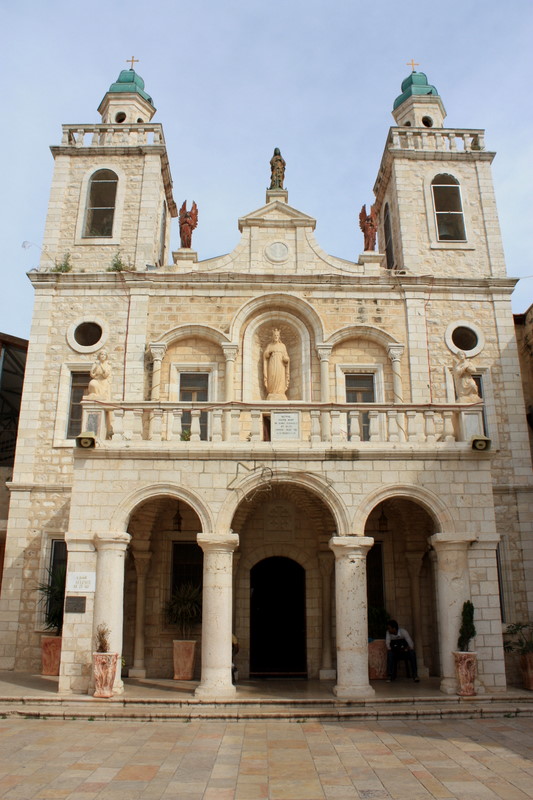 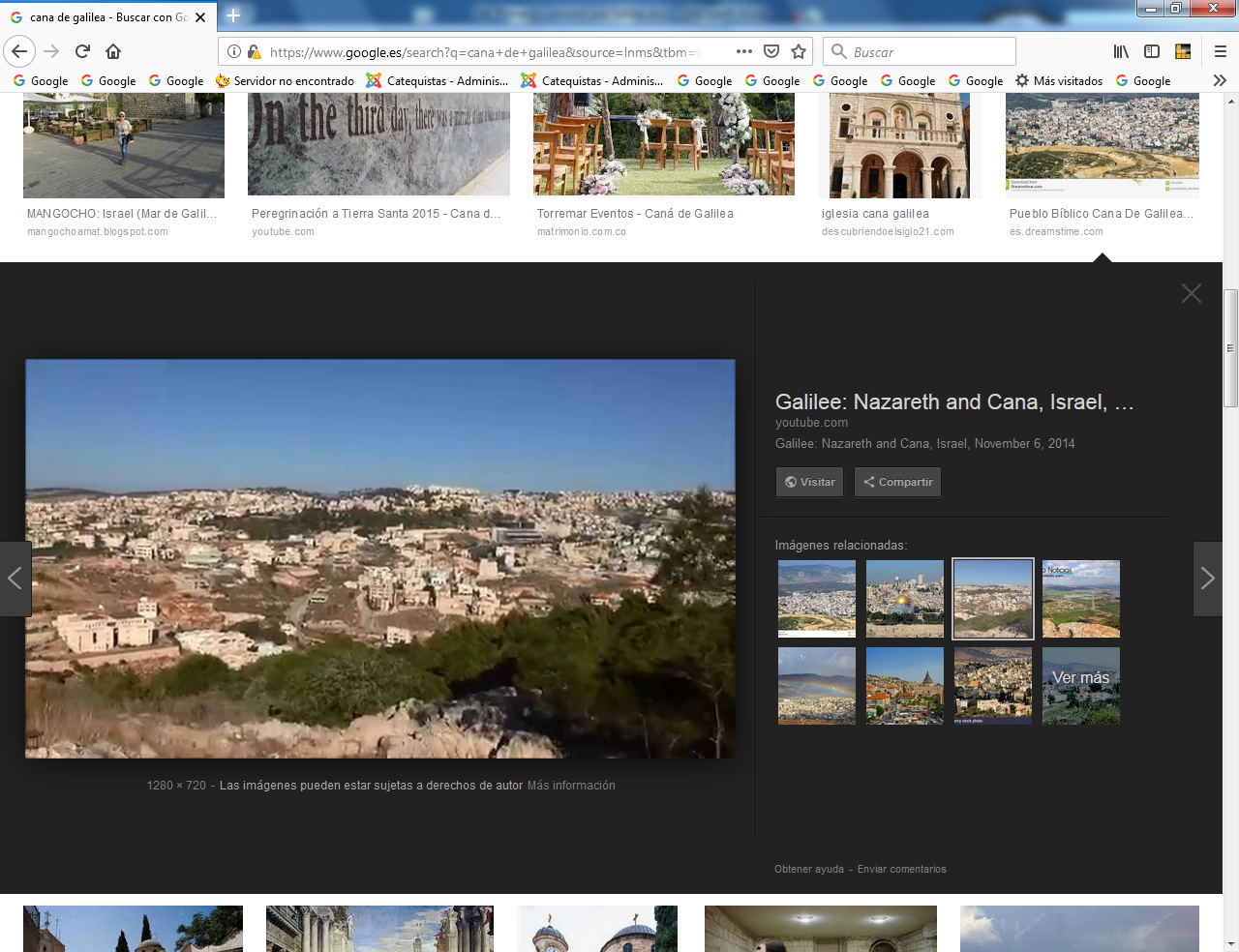 La Iglesia católica de Cana              y                          la ciudad que hoy existe             9  Especial elección de Levi- Mateo   Mt 9. 9-139 Al irse de allí, Jesús vio a un hombre llamado Mateo, que estaba sentado a la mesa de los tributos, y le dijo: «Sígueme». El se levantó y lo siguió. 10 Y sucedió que mientras Jesús estaba reclinado en la mesa en la casa, acudieron recaudadores y pecadores, y se sentaron a comer con él y sus discípulos.11 Al ver esto, los fariseos dijeron a los discípulos: «¿Por qué vuestro Maestro come con publicanos y pecadores?». 12 Jesús, que había oído, respondió: «No son los sanos los que tienen necesidad del médico, sino los enfermos.13 Id y aprended qué significa: Yo quiero misericordia y no sacrificios. Porque yo no he venido a llamar a los justos, sino a los pecadores10  Cómo relata Marcos la elección de Mateo  Mc 2. 13-1713 Jesús salió nuevamente a la orilla del mar; toda la gente acudía allí, y él les enseñaba.14 Al pasar vio a Leví, hijo de Alfeo, sentado a la mesa de recaudación de impuestos, y le dijo: «Sígueme». El se levantó y lo siguió. 15 Mientras Jesús estaba comiendo en su casa, muchos publicanos y pecadores se sentaron a comer con él y sus discípulos16 Los escribas del grupo de los fariseos, al ver que comía con pecadores y publicanos, decían a los discípulos: «¿Por qué come con publicanos y pecadores?».17 Jesús, que había oído, les dijo: «No son los sanos los que tienen necesidad del médico, sino los enfermos. Yo no he venido a llamar a los justos, sino a los pecadores».      11   Elige a Mateo según el relato de Lucas      Lc 5. 27-3527 Después Jesús salió y vio a un publicano llamado Leví, que estaba sentado junto a la mesa de recaudación de impuestos, y le dijo: «Sígueme28 El, dejándolo todo, se levantó y lo siguió.29 y preparó un gran banquete en su casa. Había numerosos publicanos y otras personas que estaban a la mesa con ellos.   30 Los fariseos y los escribas murmuraban y decían a los discípulos de Jesús: «¿Por qué vosotros coméis y bebéis con publicanos y pecadores?».31 Pero Jesús tomó la palabra y les dijo: «No son los sanos los que tienen necesidad del médico, sino los enfermos.32 Yo no he venido a llamar a los justos, sino a los pecadores, para que se conviertan».33 Luego le dijeron: «Los discípulos de Juan ayunan frecuentemente y hacen oración, lo mismo que los discípulos de los fariseos; en cambio, los tuyos comen y beben».34 Jesús les contestó: «¿Vosotros pretendéis hacer ayunar a los amigos del esposo mientras él está con ellos?35 Pues llegará días en que el novio les será quitado; entonces tendrán que ayunar».  12  El paralítico y el perdón de los pecados . Mc 2.  1-121 Cuando de nuevo volvió a Cafarnaúm días más tarde, se extendió la noticia de que estaba en una casa.2 Se reunió mucha gente, de forma que  no había más lugar ni siguiera delante de la puerta, y él les anunciaba la Palabra.3 Y vinieron unos trayendo a un paralítico, y llevándolo entre cuatro hombres.4 Y como no podían acercarlo a él, a causa de la multitud, fueron y levantaron el techo sobre el sala donde Jesús estaba, y haciendo un agujero bajaron la camilla con el paralítico.5 Al ver la fe de esos hombres, Jesús dijo al paralítico: «Hijo, tus pecados te son perdonados».6 Y algunos escribas que estaban sentados allí pensaban en su interior:7 «¿Por qué este hombre habla así? ¡Está blasfemando! ¿Quién puede perdonar los pecados, sino sólo Dios?8 Jesús, enseguida sabiendo sus pensamientos y que estaban razonando, les dijo: «¿Qué estáis pensando en vuestro corazones?9 ¿Qué es más fácil, decir al paralítico: "Tus pecados te son perdonados", o "Levántate, toma tu camilla y camina"?10 Para que sepáis que el Hijo de hombre tiene sobre la tierra el poder de perdonar los pecados11 –dijo al paralítico– Yo te lo mando, levántate, toma tu camilla y vete a tu casa».12 El se levantó en seguida, tomó su camilla y salió a la vista de todos. La gente quedó asombrada y glorificaba a Dios, diciendo: «Nunca hemos visto nada igual».13  Relato del paralítico por Lucas  Lc 5-17-2617 Sucedió un día, mientras Jesús enseñaba, había entre los presente algunos fariseos y doctores de la Ley, llegados de todas las regiones de Galilea, de Judea y de Jerusalén. La fuerza del Señor le daba poder para curar. 18 Llegaron entonces unos hombres transportando a una paralítico sobre una camilla y buscaban el modo de entrar, para llevarlo ante Jesús. 19 Como no sabían por dónde introducirlo a causa de la multitud, subieron a la terraza y, desde el techo, lo bajaron con su camilla en medio de la concurrencia y lo pusieron delante de Jesús. 20 Al ver su fe, Jesús le dijo: «Hombre, tus pecados te son perdonados». 21 Los escribas y los fariseos comenzaron a preguntarse: «¿Quién es éste que blasfema? ¿Quién puede perdonar los pecados, sino sólo Dios?». 22 Pero Jesús, conociendo sus pensamientos, les dijo: «¿Qué es lo que estáis pensando?23 ¿Qué es más fácil decir: "Tus pecados están perdonados", o "Levántate y camina"?24 Para que vosotros sepáis que el Hijo del hombre tiene sobre la tierra el poder de perdonar los pecados –dijo al paralítico– yo te lo mando: "Levántate, toma tu camilla y vuelve a tu casa". 25 Inmediatamente se levantó a la vista de todos, tomó su camilla en la que estaba acostado, se fue a su casa alabando a Dios.26 El asombro se apoderó de todos y glorificaban a Dios, diciendo con gran temor: «Hoy hemos visto cosas maravillosas».    14   Relato de Mateo  Mt 9. 1-81 Y entrando en la barca, atravesó el lago y regresó a su propia ciudad.2 Trajeron entonces y le presentaron a un paralítico acomodado en una camilla. Al ver Jesús la fe de ellos, dijo al paralítico: «Ten confianza, hijo, tus pecados te son perdonados».3  Y he aquí que algunos escribas dijeron entre ellos: "Este hombre blasfema".4 Jesús, leyendo sus pensamientos, les dijo: «¿Por qué pensáis  cosas malas en vuestro corazones?5 ¿Qué es más fácil decir: "Tus pecados te son perdonados", o "Levántate y camina"?6 Para que vosotros sepáis que el Hijo del hombre tiene sobre la tierra el poder de perdonar los pecados –entonces dijo al paralítico– levántate, toma tu camilla y vete a tu casa».7    Y habiéndose levantado, se fue a casa.8 Al ver esto, la multitud quedó atemorizada y glorificaba a Dios por haber dado semejante poder a los hombres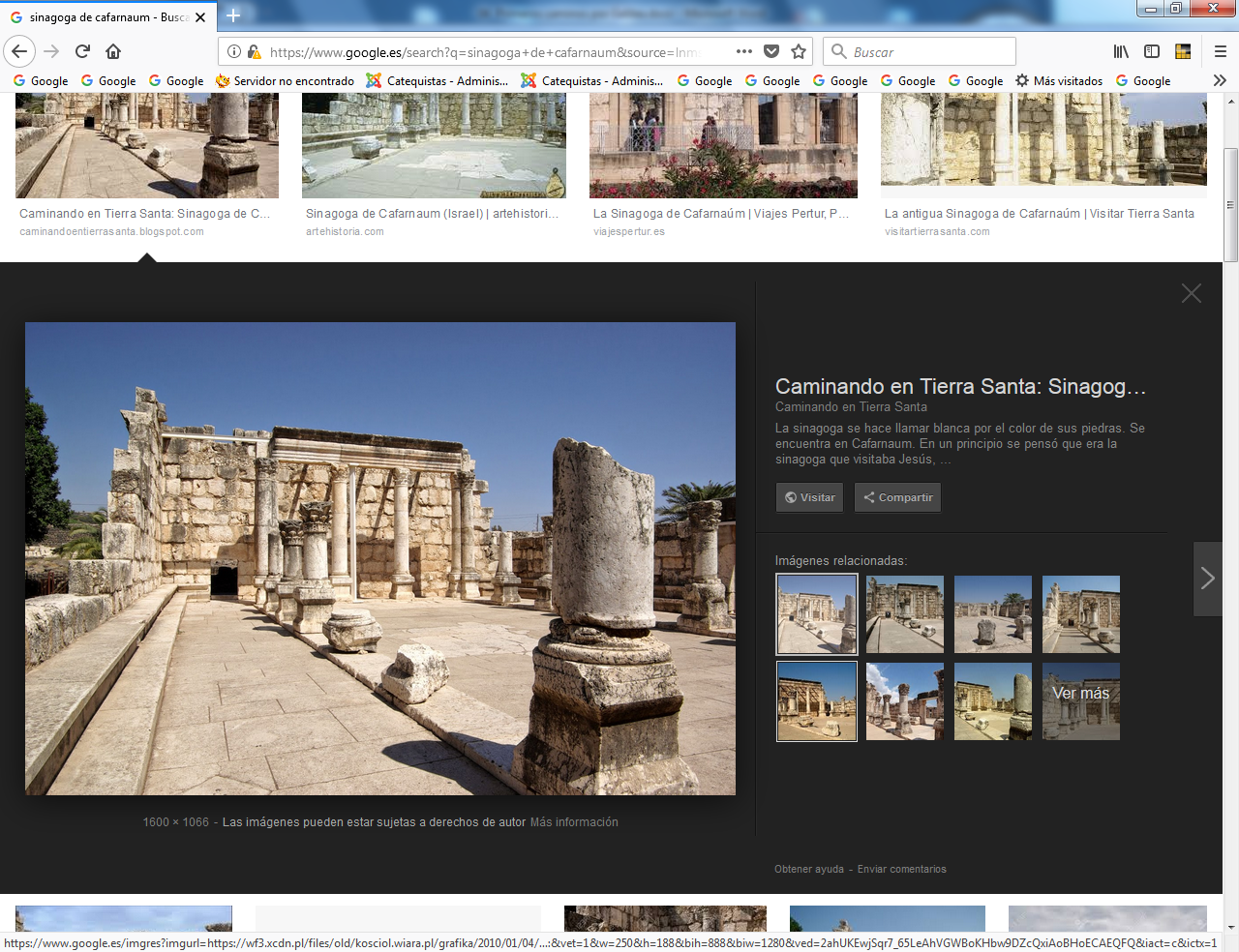 Sinagoga de Cafarnaum, s. II , sobre la primitiva 16   Pesca milagrosa  como prueba de su identidad   Lc  5. 1-11  1 Sucedió una vez que la multitud se amontonaba alrededor de Jesús para escuchar la Palabra de Dios, y él estaba de pie a la orilla del lago de Genesaret.2 Y vio dos barcas junto a la orilla del lago; los pescadores habían bajado y estaban limpiando las redes.3  Entrando en una de las barcas, que era de Simón,  le pidió que se apartara un poco de la orilla; después se sentó, y enseñaba a la multitud desde la barca.4 Cuando terminó de hablar, dijo a Simón: «Navega mar adentro, y echad las redes».5 Simón le respondió: «Maestro, hemos trabajado la noche entera y no hemos sacado nada, pero bajo tu palabra, echaré las redes».  6 Y cuando esto hicieron, sacaron tal cantidad de peces, que las redes estaban a punto de romperse.7 Entonces hicieron señas a los compañeros de la otra barca para que fueran a ayudarlos. Ellos acudieron y llenaron tanto las dos barcas, que casi se hundían.8 Al ver esto, Simón Pedro cayó de rodillas a los pies de Jesús y le dijo: «Aléjate de mí, Señor, porque soy un pecador».9 Porque el  asombro se había apoderado de él y de los que lo acompañaban, por la cantidad de peces que habían recogido;10 y lo mismo les pasaba a Santiago y a Juan, hijos de Zebedeo, compañeros de Simón. Pero Jesús dijo a Simón: «No temas, de ahora en adelante serás pescador de hombres».11 Después de arrimar las barcas a la orilla atracaron y, abandonándolo todo, lo siguieron.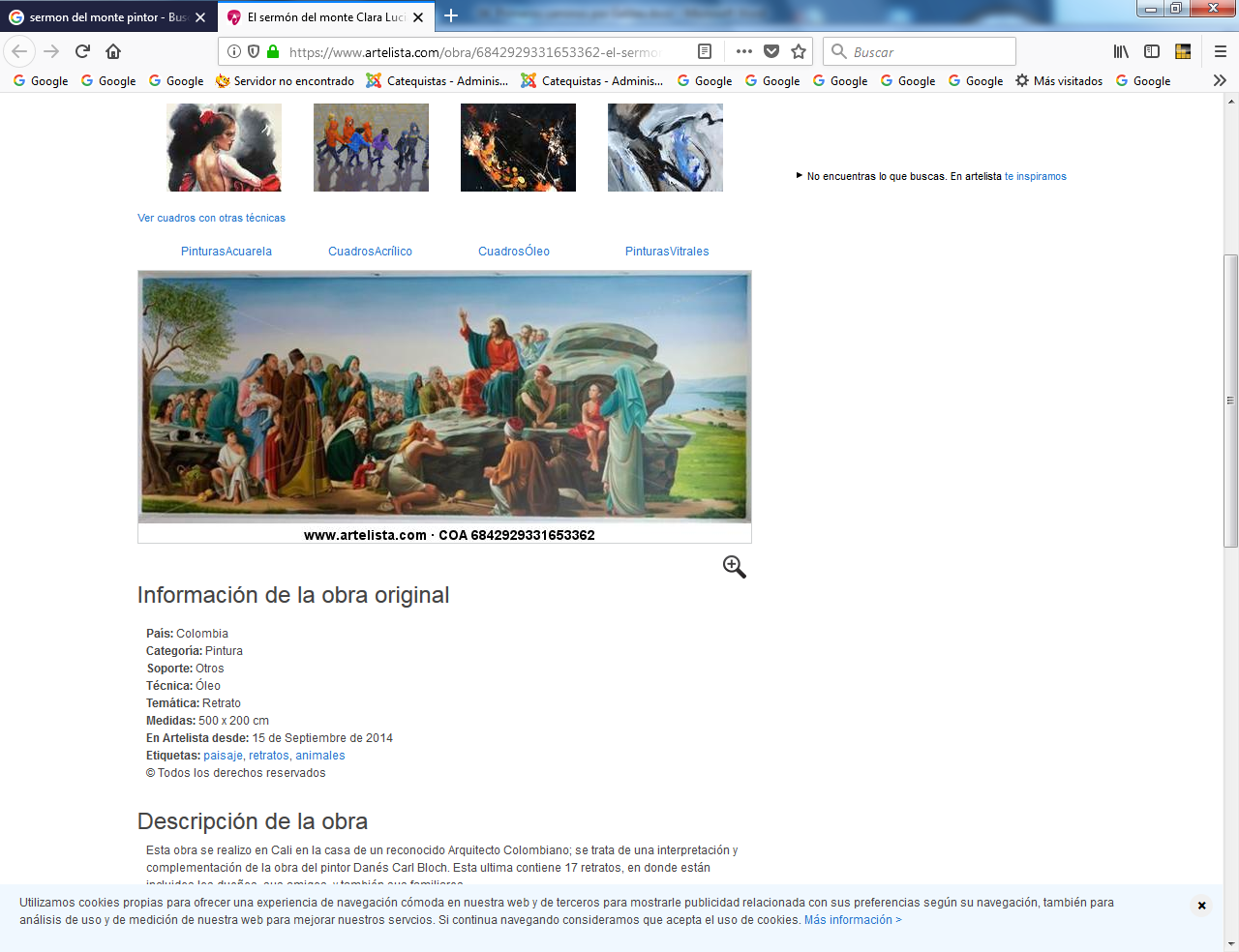 Oleo Clara Lucia. Colombia   2014 . Pintura moderna 17   Sermón del Monte que diseña en Mateo como resumen  Caps  5, 6 y 7 Comienzo de la exposición en el monte  5. 1-481 Al ver a la multitud, [Jesús] subió al monte, y sentado él, los discípulos se acercaron a él.2   y abriendo la boca,  los enseñaba diciendo:  Las bienaventuranzas Mt 5.3-113  Felices los que son pobres en el espíritu, porque de ellos es el  Reino de los Cielos.4  Felices los sufrientes (afligidos), pues ellos serán  consolados5  Felices los pacíficos, pues ellos heredarán la tierra 6 Felices  los hambrientos y sedientos de  justicia, porque serán saciados.7 Felices los compasivos, pues ellos hallarán compasión.8 Felices los puros de corazón puro, pues ellos verán a Dios.9 Felices los pacificadores  pues ellos serán llamados hijos de Dios10 Felices los que  perseguidos por causa de la  justicia, porque a ellos les pertenece el Reino de los Cielos.11 Felices seréis cuando os insulten, os  maltraten y persigan, y cuando digan de vosotros cosas malas, por causa de mí.Consejos  Mt 5.12-2012 Alegraos y regocijaos entonces, pues el premio será grande para vosotros en el cielo, puesto que así trataron de mal a los profetas antes de vosotros.13 Vosotros sois la sal de la tierra. Pero si la sal pierde el sabor, ¿con qué será luego ensalada? Para nada es buena ya, sino para ser echada fuera para que sea pisoteada por los hombres. 14 Vosotros sois la luz del mundo. No puede en una ciudad ser escondida sobre un monte.15 Y no se enciende una lámpara para ponerla debajo de un cajón, sino  sobre un candelero para que ilumine a todos los que están en la casa.16 Así debe alumbrar vuestra luz delante de los hombres, a fin de que ellos vean   vuestras buenas obras y alaben por ellas a vuestro Padre que está en el cielo. 17 No penséis que yo he venido  para destruir la Ley o los Profetas: yo no he venido a destruir, sino a completarlos.  18 Os aseguro que antes desaparecerá el cielo y la tierra, que desaparezca ni una i (iota) o ni una coma de la Ley, para que todo en ella se cumpla.  19. El que rompa el más pequeño de estos mandatos, hasta los más pequeños, y enseñe a los hombres a hacerlo, será considerado el menor en el Reino de los Cielos. Pero el que los cumpla y enseñe a otros, será mirado como grande en el Reino de los Cielos.20 Os aseguro más que si  no abunda la justicia vuestra y no es superior a la de los escribas y fariseos, no entraréis en el Reino de los Cielos.  Las superaciones  Mt 5 21-4721 Habéis oído que se dijo a los antepasados: "No matarás", y el que comete homicidio, debe ser llevado ante el tribunal.22 Pero yo os digo más, que todo aquel que se enfada contra su hermano es culpable y merece ser condenado por un tribunal. Y todo el que le llama insensato, merece ser castigado por el Sanedrín. Y  si además le llama loco (estúpido), merece la Gehena de fuego.23 Por lo tanto, si estás presentando una ofrenda en el altar y te acuerdas de que tu hermano tiene algo contra ti, y al presentar tu ofrenda en el altar, te acuerdas de que tu hermano tiene algo  contra ti...24 ...entonces deja tu ofrenda delante del  altar, vete primero a reconciliarte con tu hermano, y sólo entonces vuelve y presenta tu ofrenda.25 Trata de estar bien con el que sea tu adversario, mientras vas de camino, no vaya a suceder que al ir a los tribunales te entregue al juez y el juez te entregue al aguacil y seas llevado a la prisión.26 De aseguro que no saldrás de allí hasta que hayas pagado el último cuadrante. 27 Habéis oído que se dijo: "No cometerás adulterio".28 Pero yo os digo más: El que mira a una mujer deseándola, ya cometió adulterio con ella en su corazón.29 Si tu ojo derecho es para ti una ocasión de tropiezo, arráncalo y arrójalo lejos de ti: es mejor que se pierda uno solo de tus miembros, a que todo tu cuerpo sea arrojado a la Gehena.30 Y si tu mano derecha es para ti una ocasión de pecado, córtala y arrójala lejos de ti; es preferible que se pierda uno solo de tus miembros, y no que todo tu cuerpo sea arrojado a la Gehena31 También se dijo: "El que se divorcia de su mujer, debe darle a ella una carta de divorcio".32 Pero yo os digo: El que se divorcia de su mujer, excepto en caso de fornicación, hace que ella cometa adulterio; y el que se casa con una repudiada, comete adulterio. 33 Habéis oído también que se dijo a los antiguos: "No jurarás falsamente, y cumplirás los juramentos hechos al Señor".34 Pero yo os digo que no juréis de ningún modo: ni por el cielo, pues es el trono de Dios,35 ni por la tierra, porque es el estrado de sus pies; ni por Jerusalén, porque es la Ciudad del gran Rey.36 Ni por tu cabeza jures, pues no puedes convertir en blanco o negro uno solo de tus cabellos.37 Que sea vuestro hablar diciendo sí, sí o no, no. Y lo que pasa de esos, del maligno procede.38 Vosotros habéis oído que se dijo: "Ojo por ojo y diente por diente".39 Pues yo os digo que no resistáis al malvado; al contrario, si alguien te golpea en la mejilla derecha, preséntale también la otra.  Es muy importante el descubrir lo que pudo significar el modo de hablar ede Jesús en la gente sencilla a la que hablaba40 Al que quiere ponerte un pleito para quitarte la túnica, déjale también el capa;41 y si te obliga a llevar la carga una milla, sigue llevándola con él dos más.42 Al que te pide dale y al que te pide algo prestado, no le vuelvas la espalda y no dejes de atenderle. 43 Vosotros habéis oído que se dijo: "Amarás a tu prójimo" y odiarás a tu enemigo".44 Pero yo os digo más: Amad a vuestros enemigos, rogad por los perseguidores;45 así seréis hijos del Padre que está en el cielo, porque él hace salir el sol sobre malos y buenos y hace caer la lluvia sobre buenos y sobre malvados.46 Si vosotros amáis solamente a quienes os aman, ¿qué premio vais a tener? ¿No hacen lo mismo los publicanos?47 Y si saludáis solamente a vuestros hermanos, ¿qué hacéis de más? ¿No hacen lo mismo los gentiles?48 Por lo tanto, sed perfectos como   Consignas de vida y oración    Mt 6. 1- 231 Cuidaos de vuestra  justicia y de no obrar delante de los hombres para ser vistos por ellos: de lo contrario, no recibiréis ninguna recompensa de vuestro Padre que está en los cielos.2 Por lo tanto, cuando deis limosna, no  toquéis trompetas delante de vosotros, como hacen los hipócritas en las sinagogas y en las calles, para así ser glorificados por los hombres. Os aseguro que ellos ya tienen ahí toda su recompensa.3 Cuando tú hagas  limosna, que tu mano izquierda no sepa lo que hace la  derecha,4 para que así tu limosna sea  en secreto; y tu Padre, que ve en lo secreto, te recompensará.5 Cuando vosotros oréis, no seáis como los hipócritas, que gustan en las sinagogas y en las esquinas de las plazas orar de pie, para manifestarse ante los hombres. De cierto os digo que ellos ya tienen su recompensa.6 Pero tú, cuando ores, entra en el aposento interior y, cerrada con llave la puerta, ora a tu Padre que está en el secreto7 Cuando oréis, no habléis mucho, como hacen los gentiles: ellos se creen que por mucho hablar serán mejor escuchados.8 No hagáis como ellos, porque el Padre que está en el cielo sabe bien qué es lo que os hace falta, antes de que vosotros se lo pidáis.9 Vosotros orad de esta manera:Padre nuestro, que estás en el cielo,santificado sea tu Nombre,10 que venga tu Reino,que se haga tu voluntad en la tierracomo en el cielo.11  Danos hoy nuestro pan de cada día.12  Perdona nuestras deudas,como nosotros perdonamosa los que nos son deudores.13  No nos lleves a la tentación,sino líbranos del maligno.14 Porque si perdonáis a los hombres sus transgresiones, el Padre que está en el cielo también os perdonará a vosotros.15 Pero si no perdonáis a los hombres, tampoco el Padre os perdonará a vosotros.16 Y cuando vosotros ayunéis, no pongáis cara triste, como hacen los hipócritas, que desfiguran su rostro para que se note que ayunan. Os aseguro que con eso, ya han recibido su recompensa.17 Tú, en cambio, cuando estés ayunando,  unge con perfume tu cabeza y lava tu rostro,18 para que tu ayuno no sea conocido por los hombres, sino por tu Padre que está en lo secreto; y tu Padre, que ve en lo secreto, te recompensará.19 No atesoréis para vosotros tesoros en la tierra, donde la polilla y la herrumbre los hacen desaparecer y los ladrones perforan las paredes y los roban.20 Acumulad, en cambio, tesoros en el cielo, donde no hay polilla ni herrumbre que los consuma, ni ladrones que perforen y roben.21 Porque allí donde está tu tesoro, estará también tu corazón.22 La lámpara del cuerpo es el ojo. Si el ojo está sano, todo el cuerpo estará lleno de luz.23 Pero si el ojo está enfermo, todo el cuerpo estará oscurecido. Si la luz que hay en ti es oscuridad, ¡cuánta oscuridad habrá!Recuerdo de la Providencia Mt 6. 24-3424 Nadie puede servir a dos señores, porque aborrecerá a uno y amará al otro, o bien, se interesará por el primero y menospreciará al segundo. No podéis servir a Dios y al dinero.25 Por eso os digo: No estéis ansiosos por la vida, pensando qué vais a comer [o a beber], ni por el cuerpo, pensando con qué lo vais a vestir. ¿No vale acaso más la vida que la comida y el cuerpo más que el vestido?26 Observad a las aves del cielo: ellas no siembran ni cosechan, ni acumulan en graneros, y sin embargo, el Padre que está en el cielo las alimenta. ¿No valéis vosotros  acaso más que ellas?27 ¿Quién de vosotros, por mucho que se inquiete, puede añadir un solo codo a su estatura?28 ¿Y por qué estáis ansiosos acerca del vestido? Aprended de los lirios del campo cómo van creciendo y no trabajan ni con fatiga ni29 Yo os aseguro que ni Salomón, en el esplendor de su gloria, se vistió como uno de ellos.30 Si Dios viste así a la hierba de los campos, que hoy existe y mañana  es echada al fuego, ¡cuánto más hará por vosotros, hombres de poca fe!31 No os angustiéis entonces, diciendo: «¿Qué comeremos, qué beberemos, o con qué nos vestiremos?».32 Estas cosas los gentiles buscan con afán. El Padre que está en el cielo sabe bien que vosotros las necesitáis.33 Buscad primero el Reino y su justicia, y todo lo demás se os vendrá por añadidura34 No os inquietéis por el día de mañana; el mañana se inquietará por sí mismo. A cada día le basta su mal (su tarea)  Valores fraternos y consignas de vida evangélica   Mt 7. 1-231  No juzguéis, para no ser juzgados,2 porque con el juicio con que vosotros  juzguéis se os juzgará, y la medida con que midáis se usará para vosotros.3 ¿Por qué te fijas en la brizna que está en el ojo de tu hermano y no mitas la viga que está en el tuyo?4 ¿Cómo puedes decir a tu hermano: «Deja que te saque la brizna de tu ojo», si hay una viga en el tuyo?5 Hipócrita, saca primero la viga de tu ojo, y entonces verás claro para sacar la brizna del ojo de tu hermano. 6 No deis las cosas sagradas a los perros, ni echéis vuestras perlas a los cerdos, no sea que las pisoteen con sus pezuñas y después se vuelvan contra vosotros para despedazaros. 7 Pedid y se os dará; buscad  y  encontraréis; llamad y se os abrirá.8 Porque todo el que pide, recibe; el que busca, encuentra; y al que llama, se le abre.9 ¿Quién de vosotros, si el  hijo le pide pan, le dará una piedra?10 ¿O si le pide un pez, quien le da una serpiente?11 Si vosotros, que sois malos, sabéis dar regalos buenos a los hijos, ¡cuánto más el Padre celestial dará cosas buenas a aquellos que se las pidan! 12 Todo lo que queráis que los demás hagan con vosotros, hacedlo vosotros  por ellos: en esto consiste la Ley y los Profetas. 13 Entrad por la puerta estrecha, porque es ancha la puerta y espacioso el camino que llevan a la destrucción, y son muchos los que van por allí.14 y sin embargo, es angosta la puerta y estrecho el camino que lleva a la Vida, y son pocos los que lo encuentran. 15 Guardaos de los falsos profetas, que se presentan cubiertos con pieles de ovejas, pero por dentro son lobos rapaces.16 Por sus frutos los reconoceréis. ¿Acaso se cogen uvas de los espinos o higos de las zarzas?17 Así, todo árbol bueno produce frutos buenos y todo árbol malo produce frutos malos.18 Un árbol bueno no puede producir frutos malos, ni un árbol malo, producir frutos buenos.19 Al árbol que no produce frutos buenos se lo corta y se lo arroja al fuego.20 Por sus frutos, entonces, vosotros los podréis reconocer. 21 No todo el dice: «Señor, Señor», entrarán en el Reino de los Cielos, sino el que cumplen la voluntad de mi Padre que está en el cielo.22 Muchos me dirán en aquel día: «Señor, Señor, ¿acaso no profetizamos en tu Nombre? ¿No expulsamos a los demonios e hicimos muchos milagros en tu nombre?»23 Entonces yo les declararé: «Nunca os conocí. Marchaos lejos de mí, obradores de la maldad».  Refuerzo final con una parábola  Mt. 7 24-2924 Por lo tanto, todo el que escucha las palabras que acabo de decir y las pone en práctica, puede compararse a un hombre sabio que edificó su casa sobre roca.25 Cayó la lluvia, se precipitaron los torrentes, soplaron los vientos y sacudieron la casa; pero esta no se derrumbó, porque estaba construida sobre roca.26 Y sin embargo, el que escucha mis palabras y no las pone en práctica, puede compararse a un hombre insensato, que edificó su casa sobre arena».27 Cayeron las lluvias, se precipitaron los torrentes, soplaron los vientos y sacudieron la casa: esta se derrumbó, y su ruina fue grande».28 y sucedió que cuando Jesús terminó de decir estas palabras, la multitud estaba asombrada de su enseñanza.29 porque él les enseñaba como quien tiene autoridad y no como sus escribas.18   Curaciones y milagros  al bajar del monte  Mt 8.1-13 1   Después de bajar del monte, le seguía una multitud grande (numerosa).2 Y he ahí que un leproso, acercándose, se postraba ante él y le decía: «Señor, si quieres, puedes limpiarme».3 Jesús extendiendo la mano, lo tocó, diciendo: «Lo quiero, queda purificado». Y al instante quedó curado de su lepra.4 Jesús le dijo: «Escucha (mira) No se lo digas a nadie, pero vete y preséntate al  sacerdote y entrega la ofrenda que ordenó Moisés para que a ellos les sirva de testimonio». 5  Habiendo entrado en Cafarnaúm, se le acercó un centurión, rogándole y diciendo:6 "Señor, mi sirviente está en casa paralitico y fuertemente atormentado".7 Jesús le dijo: «Yo mismo iré le curaré».8 Pero el centurión dijo entonces: «Señor, no soy digno de que entres en mi casa; pero basta que digas una palabra y mi sirviente se curará.9 Porque también yo, que  soy un hombre bajo autoridad,  digo a uno de los soldados que están a mis órdenes: «Vete», él va; y a otro: «Ven», él viene; y también digo a mi sirviente: « Haz esto y lo hace».10 Al oírlo, Jesús quedó admirado y dijo a los que lo seguían: «Os aseguro que no he encontrado a nadie en Israel que tenga tanta fe.11 Por eso os digo que muchos vendrán de Oriente y de Occidente, y se sentarán a la mesa con Abraham, Isaac y Jacob, en el Reino de los Cielos;12 y en cambio, los hijos del Reino serán echados a la oscuridad de fuera y allí será el llanto y el crujir de dientes.».13 Y Jesús dijo al centurión: «Vete, y que suceda como has creído». Y el sirviente se curó en ese mismo momento. 19  El leproso en Marcos  Mc 1 40-4540 Entonces se le acercó un leproso para pedirle ayuda y, cayendo de rodillas, le dijo: «Si quieres, puedes limpiarme».41 Jesús, conmovido, extendió la mano y lo tocó, diciendo: «Lo quiero, queda purificado».42 En seguida la lepra desapareció y quedó purificado.43 Jesús lo despidió, advirtiéndole severamente:44 «No le digas nada a nadie, pero vete a presentarte al sacerdote y entrega por tu purificación la ofrenda que ordenó Moisés, para que les sirva de testimonio».45 Sin embargo, apenas se fue, empezó él a proclamarlo a todo el mundo, divulgando lo sucedido, de tal manera que Jesús ya no podía entrar públicamente en ninguna ciudad, sino que tenía que  quedarse a las  afueras, en lugares desiertos. Y acudían a él de todas partes20 El leproso en Lucas   Lc 5. 12-1612 Y sucedió que estando en una ciudad, se presentó un hombre cubierto de lepra. Al ver a Jesús, se postró ante él y le rogó: «Señor, si quieres, puedes purificarme».13 Jesús extendió la mano y lo tocó, diciendo: «Lo quiero, queda purificado». Y al instante la lepra desapareció. 14 El le ordenó que no se lo dijera a nadie, pero añadió: «Vete a presentarte al sacerdote y entrega por tu purificación la ofrenda que ordenó Moisés, para que les sirva de testimonio».15 Su fama se extendía cada vez más y acudían grandes multitudes para escucharlo y hacerse curar de sus enfermedades.16 Pero él se retiraba a lugares desiertos para orar 21  La suegra de Pedro y mucha gente    Mt 8 14- 1714 Cuando Jesús llegó a la casa de Pedro, encontró a la suegra de este en cama con fiebre.15 Y tocó la mano de ella y se le pasó la fiebre. Ella entonces se levantó y se puso a servirle.16 Al atardecer, le llevaron muchos endemoniados, y él, con su palabra, expulsó a los espíritus  y curó a todos los que tenían enfermedades,17 para que se cumpliera lo que había sido dicho por el profeta Isaías: "El tomó nuestras debilidades y cargó sobre sí nuestras enfermedades22  Relato Mc 1. 29-3429 Cuando salió de la sinagoga, fue con Santiago y Juan a casa de Simón y Andrés.30 La suegra de Simón estaba en el lecho con alta fiebre, y se lo dijeron de inmediato.31 El se acercó, la tomó de la mano y la hizo levantar. Entonces ella no tuvo más fiebre y se puso a servirlos. 32 Al atardecer, después de ponerse el sol, le llevaron a todos los enfermos y endemoniados,33 y la ciudad entera se congregó junto a la puerta.34 Jesús  curó  a muchos  enfermos, que  sufrían de diversos males y expulsó a muchos demonios; pero a estos no los dejaba hablar, porque sabían quién era él. 23  Relato de Lucas   Lc 4 38.4038 Al salir de la sinagoga, entró en la casa de Simón. La suegra de Simón tenía mucha fiebre, y le pidieron que hiciera algo por ella. 39 Inclinándose sobre ella, Jesús increpó a la fiebre y esta desapareció. En seguida, ella se levantó y se puso a servirlos.40 Al ponerse el sol, todos los que tenían enfermos afectados de diversas dolencias se los llevaron; y él, imponiendo las manos sobre cada uno de ellos, los curaba.24   Los milagros de Jesús eran con frecuencia espontáneos  Lc 4.41-4441 De muchos salían demonios, gritando: «Tú eres el Hijo de Dios!». Pero él los increpaba y no los dejaba hablar, porque ellos sabían que era el Mesías. 42 Cuando amaneció, Jesús salió y se fue a un lugar desierto. La multitud comenzó a buscarlo y, cuando lo encontraron, querían retenerlo para que no se alejara de ellos.43 Pero él les dijo: «También a las otras ciudades debo anunciar la Buena Noticia del Reino de Dios, porque para eso he sido enviado». 44 Y predicaba en las sinagogas de toda la Judea.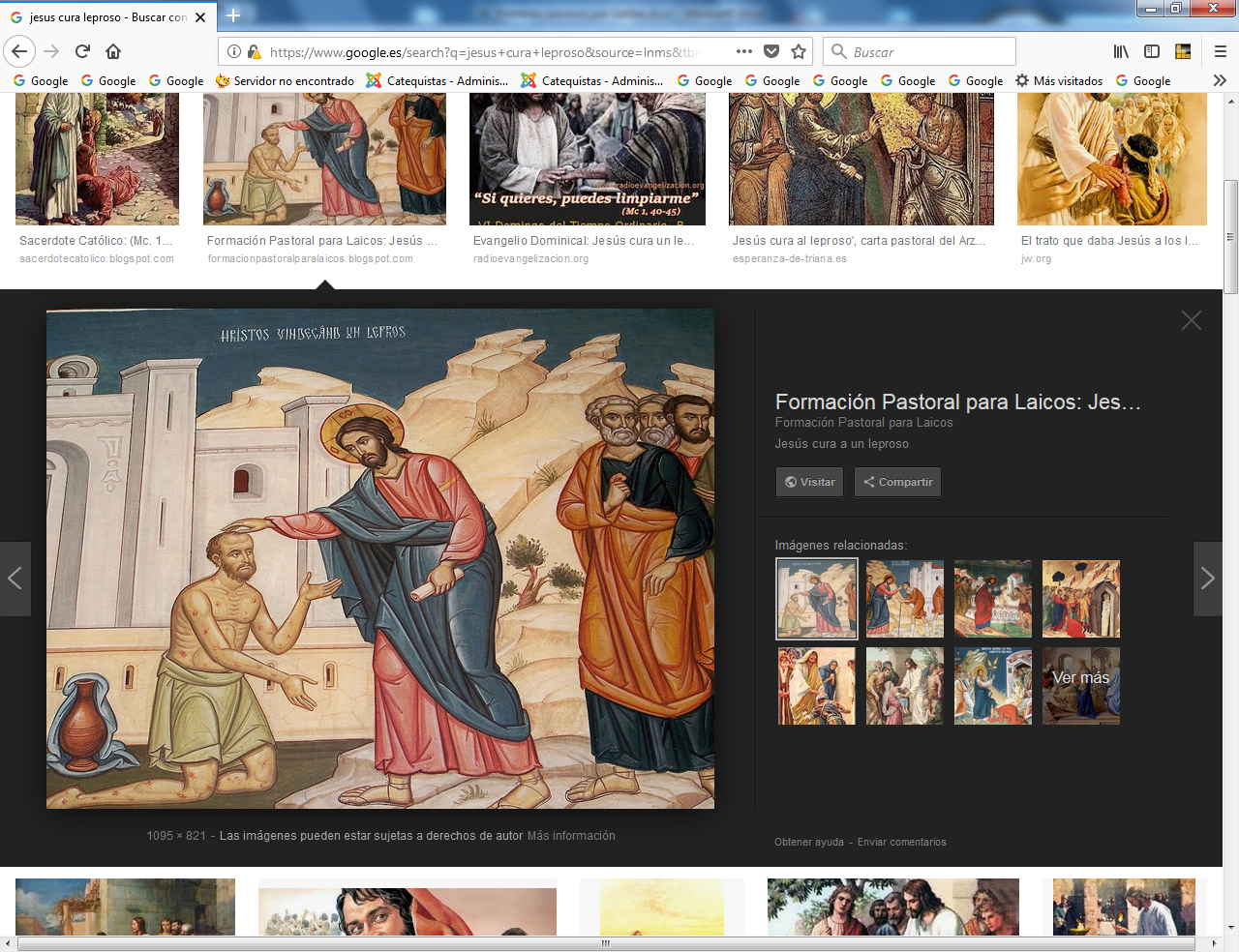 Jesús cura a un leproso . Icono oriental25  Búsqueda de nuevas vocaciones: invitacion de Jesús    Mt 8. 18-2218 Al ver Jesús una multitud de gente en su entorno, mandó (a sus discípulos) que se fueran a la otra orilla.19 Entonces se aproximó un escriba y le dijo: «Maestro, te seguiré adonde vayas».20 Jesús le respondió: «Los zorros tienen sus cuevas y las aves del cielo sus nidos; pero el Hijo del hombre no tiene dónde reclinar la cabeza».21 Otro de sus discípulos le dijo: «Señor, permíteme primero marchar a enterrar a mi padre».22 Pero Jesús le respondió: «Sígueme, y deja que los muertos entierren a sus muertos».  26  Curación de enfermo de la mano seca   Mc 3. 1-12Jesús entró nuevamente en una sinagoga, y había allí un hombre que tenía seca una mano.2 Los fariseos observaban atentamente a Jesús para ver si lo curaba en sábado, con el fin de acusarlo.3 Jesús dijo al hombre de la mano paralizada: «Levántate y colócate en medio».4 Y les dijo: «¿Está permitido en sábado hacer el bien o el mal, salvar una vida o matar?» Pero ellos callaron.5 Entonces, dirigiendo sobre ellos una mirada llena de indignación y apenado por la dureza de sus corazones, dijo al hombre: «Extiende tu mano». El la extendió y su mano quedó curada.6 Los fariseos salieron y se confabularon con los herodianos para buscar la forma de acabar con él. 7 Jesús se retiró con sus discípulos a la orilla del mar y lo siguió mucha gente de Galilea.8 Al enterarse de lo que hacía, también fue a su encuentro una gran multitud de Judea, de Jerusalén, de Idumea, de la Transjordania y de la región de Tiro y Sidón.9 Entonces mandó a sus discípulos que le prepararan una barca, para que la muchedumbre no lo apretujara.10 Porque, como curaba a muchos, todos los que padecían algún mal se arrojaban sobre él para tocarlo.11 Y los espíritus impuros, apenas lo veían, se tiraban a sus pies, gritando: «¡Tú eres el Hijo de Dios!».12 Pero Jesús les ordenaba terminantemente que no lo pusieran de manifiesto27   Asi lo relata Mateo  Mt  12- 9-149 Y pasando de allí  fue a la sinagoga de los fariseos,10  Y he ahí que había allí un hombre que tenía una mano paralitica. Para poder luego acusarlo, ellos le preguntaron: «¿Es lícito curar en sábado?».11 El les dijo: «¿Quién de vosotros, si tiene una sola oveja y ésta cae a un hoyo en sábado, no la va a sacar?¡Cuánto más vale un hombre que una oveja! Por lo tanto, está permitido hacer una buena acción en sábado13 Entonces dijo al hombre: «Extiende tu mano». El la extendió, y la mano enferma quedó tan sana como la otra.14 Entonces los fariseos salieron y se confabularon para buscar la forma de acabar con él.  28 También Lucas relata ese acto compasivo de Jesús   Lc 5. 6-11   6 Otro sábado, entró en la sinagoga y comenzó a enseñar. Había allí un hombre que tenía la mano derecha paralizada.   7 Los escribas y los fariseos observaban atentamente a Jesús para ver si curaba en sábado, porque querían encontrar algo de qué acusarlo. 8 Pero Jesús, conociendo sus pensamientos, dijo al hombre que tenía la mano paralizada: «Levántate y quédate de pie delante de todos». El se levantó y permaneció de pie.9 Luego les dijo a ellos: «Yo os pregunto: ¿Está permitido en sábado, hacer el bien o el mal, salvar una vida o perderla?».10 Y dirigiendo una mirada a todos, dijo al hombre: «Extiende tu mano». El la extendió y su mano quedó curada.11 Pero ellos se enfurecieron, y deliberaban entre sí para ver qué podían hacer contra 29 La  defensa de sus discípulos por Jesús   Lc 5 36-3936 Les dijo además esta parábola: «Nadie corta un pedazo de un manto nuevo para remendar otro viejo, porque se romperá el nuevo, y el pedazo sacado a este no quedará bien en el manto viejo.37 Tampoco nadie echa vino nuevo en odres viejos, porque hará reventar los odres; entonces el vino se derramará y los odres se echarán a perder38 ¡A vino nuevo, odres nuevos!39 Nadie, después de haber gustado el vino viejo, quiere vino nuevo, porque dice: El viejo es mejor30 más  disputas  con fariseosMc 2. 18-2218 Un día en que los discípulos de Juan y los fariseos estaban ayunando, fueron a decirle a Jesús: «¿Por qué tus discípulos no ayunan, como lo hacen los discípulos de Juan y los discípulos de los fariseos?».19 Jesús les respondió: «¿Acaso los amigos del esposo pueden ayunar cuando el esposo está con ellos? Es natural que no ayunen, mientras tienen consigo al esposo.20 Llegará el momento en que el esposo les será quitado y entonces ayunarán.21 Nadie usa un trozo de tela nueva para remendar un vestido viejo, porque el pedazo añadido tira del vestido viejo y la rotura se hace más grande22 Tampoco nadie echa vino nuevo en odres viejos, porque hará reventar los odres, y ya no servirán más ni el vino ni los odres. ¡A vino nuevo, odres nuevos!». 31  Más disputas con los fariseos Lc 6. 6-116 Otro sábado, entró en la sinagoga y comenzó a enseñar. Había allí un hombre que tenía la mano derecha paralizada.7 Los escribas y los fariseos observaban atentamente a Jesús para ver si curaba en sábado, porque querían encontrar algo de qué acusarlo. 8 Pero Jesús, conociendo sus pensamientos, dijo al hombre que tenía la mano paralizada: «Levántate y quédate de pie delante de todos». El se levantó y permaneció de pie.9 Luego les dijo a ellos: «Yo os pregunto: ¿Está permitido en sábado, hacer el bien o el mal, salvar una vida o perderla?».10 Y dirigiendo una mirada a todos, dijo al hombre: «Extiende tu mano». El la extendió y su mano quedó curada.11 Pero ellos se enfurecieron, y deliberaban entre sí para ver qué podían hacer contra Jesús.32  Viaje a Jerusalén  Jn  2.  13-2413 Se acercaba la Pascua de los judíos. Jesús subió a Jerusalén 14 y encontró en el Templo a los vendedores de bueyes, ovejas y palomas y a los cambistas sentados delante de sus mesas. 15 Hizo un látigo de cuerdas y los echó a todos del Templo, junto con sus ovejas y sus bueyes; desparramó las monedas de los cambistas, derribó sus mesas 16 y dijo a los vendedores de palomas: «Sacad esto de aquí y no hagáis de la casa de mi Padre una casa de negocios». 17 Y sus discípulos recordaron las palabras de la Escritura: El celo por tu Casa me consumirá. 18 Entonces los judíos le preguntaron: «¿Qué signo nos das para obrar así?». 19 Jesús les respondió: «Destruid este templo y en tres días lo volveré a levantar». 20 Los judíos le dijeron: «Han sido necesarios cuarenta y seis años para construir este Templo, ¿y tú lo vas a levantar en tres días?». 21 Pero él se refería al templo de su cuerpo. 22 Por eso, cuando Jesús resucitó, sus discípulos recordaron que él había dicho esto, y creyeron en la Escritura y en la palabra que había pronunciado. 23 Mientras estaba en Jerusalén, durante la fiesta de Pascua, muchos creyeron en su Nombre al ver los signos que realizaba. 24 Pero Jesús no se fiaba de ellos, porque los conocía a todos 25 y no necesitaba que lo informaran acerca de nadie: él sabía lo que hay en el interior del hombre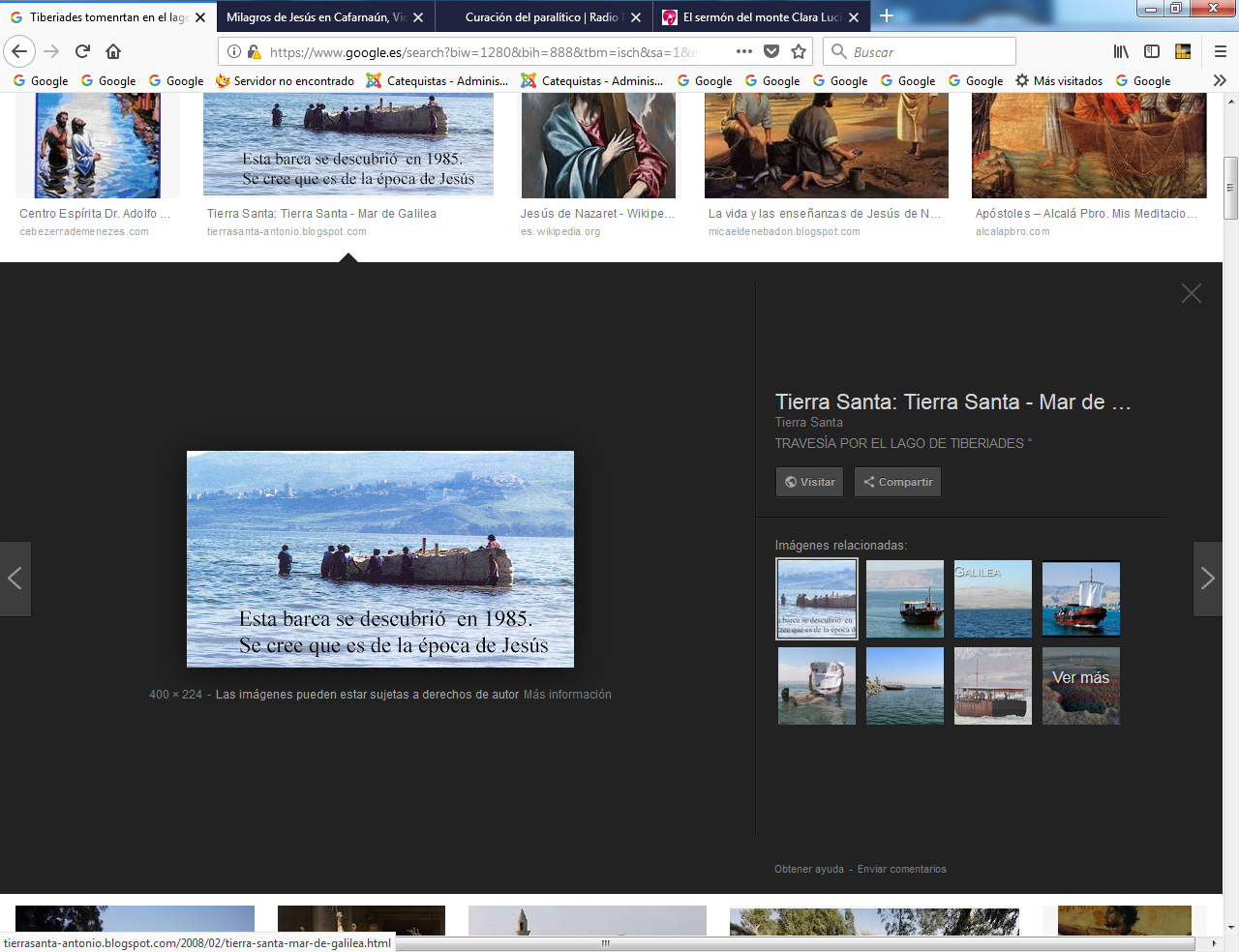 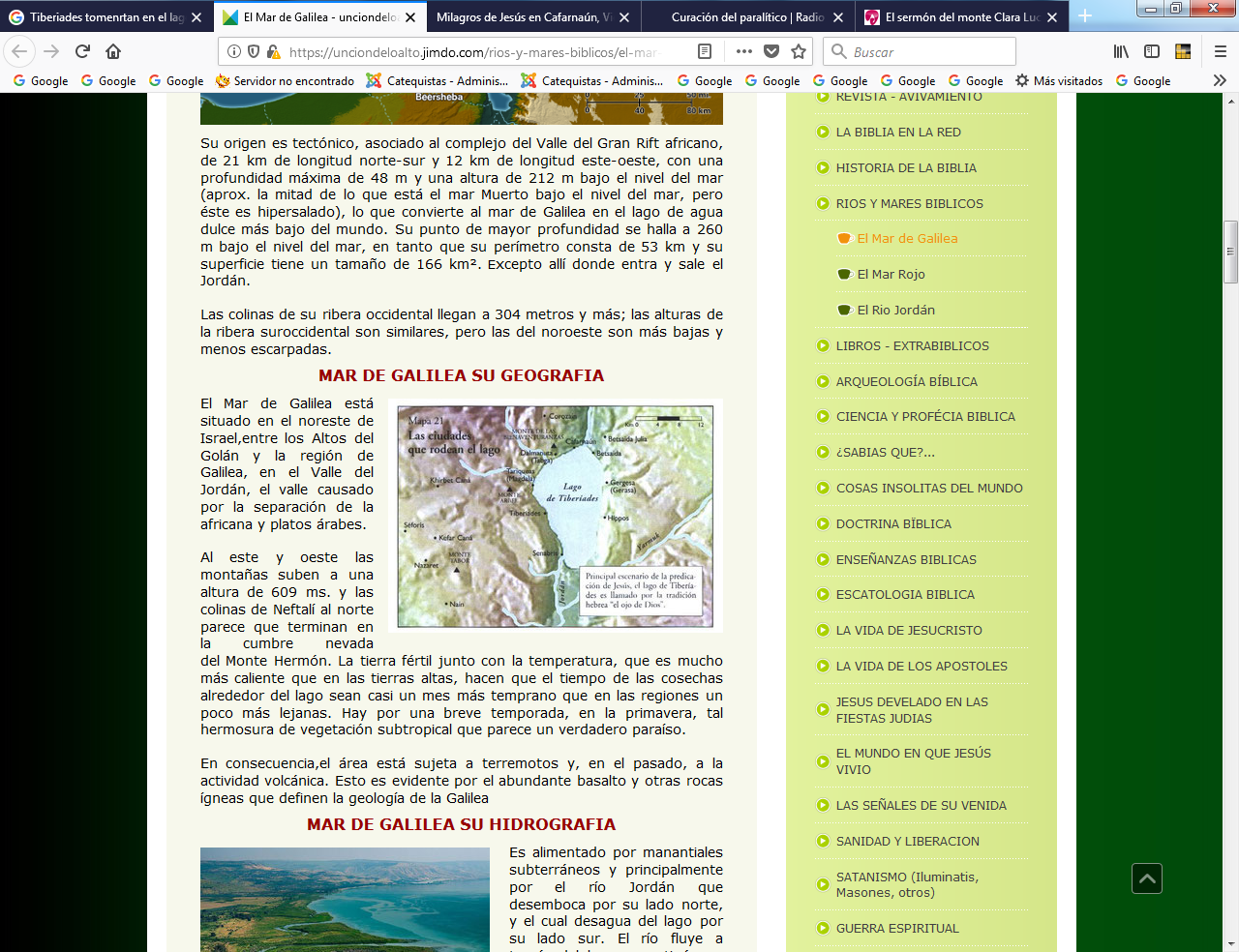 Lago de Tiberiades. Barca arcaica33 Conversación con Nicodemo realizada por la noche  Jn 3. 1-151 Había entre los fariseos un hombre llamado Nicodemo, que era uno de los notables entre los judíos. 2 Fue de noche a ver a Jesús y le dijo: «Maestro, sabemos que tú has venido de parte de Dios para enseñar, porque nadie puede realizar los signos que tú haces, si Dios no está con él». 3 Jesús le respondió: «En verdad, en verdad te digo que el que no renace de lo alto no puede ver el Reino de Dios.» 4 Nicodemo le preguntó: «¿Cómo un hombre puede nacer cuando ya es viejo? ¿Acaso puede entrar por segunda vez en el seno de su madre y volver a nacer?». 5 Jesús le respondió: «En verdad, en verdad te digo que el que no nace del agua y del Espíritu no puede entrar en el Reino de Dios. 6 Lo que nace de la carne es carne, lo que nace de Espíritu es espíritu. 7 No te extrañes de que te haya dicho: «Vosotros tenéis que renacer de lo alto». 8 El viento sopla donde quiere: tú oyes su voz, pero no sabes de dónde viene ni a dónde va. Lo mismo sucede con todo el que ha nacido del Espíritu». 9 «¿Cómo es posible todo esto?», le volvió a preguntar Nicodemo. 10 Jesús le respondió: «¿Tú, que eres maestro en Israel, no sabes estas cosas? 11 En verdad, en verdad te aseguro que nosotros hablamos de lo que  sabemos y damos testimonio de lo que hemos visto, pero vosotros no aceptáis nuestro testimonio. 12 Si no creéis cuando os hablo de las cosas de la tierra, ¿cómo creeréis cuando os hablo de las cosas del cielo? 13 Nadie ha subido al cielo, sino el que descendió del cielo, el hijo del hombre. 14 De la misma manera que Moisés levantó en alto la serpiente en el desierto, también es necesario que el Hijo del hombre sea levantado en alto, 15 para que todos los que creen en él tengan Vida eterna.  34   Comentario del Evangelista Juan   Jn  3. 16 - 2016 Así es, Dios amó tanto al mundo, que entregó a su Hijo único para que todo el que cree en él no muera, sino que tenga la vida eterna. 17 Porque Dios no envió a su Hijo para juzgar al mundo, sino para que el mundo se salve por él. 18 El que cree en él, no es condenado; el que no cree, ya está condenado, porque no ha creído en el nombre del Hijo único de Dios. 19 En esto consiste el juicio: la luz vino al mundo y los hombres prefirieron las tinieblas a la luz, porque sus obras son malas. 20 Todo el que obra mal odia la luz y no se acerca a ella, por temor de que sus obras sean descubiertas. 21 En cambio, el que obra conforme a la verdad se acerca a la luz, para que se ponga de manifiesto que sus obras han sido hechas en Dios». 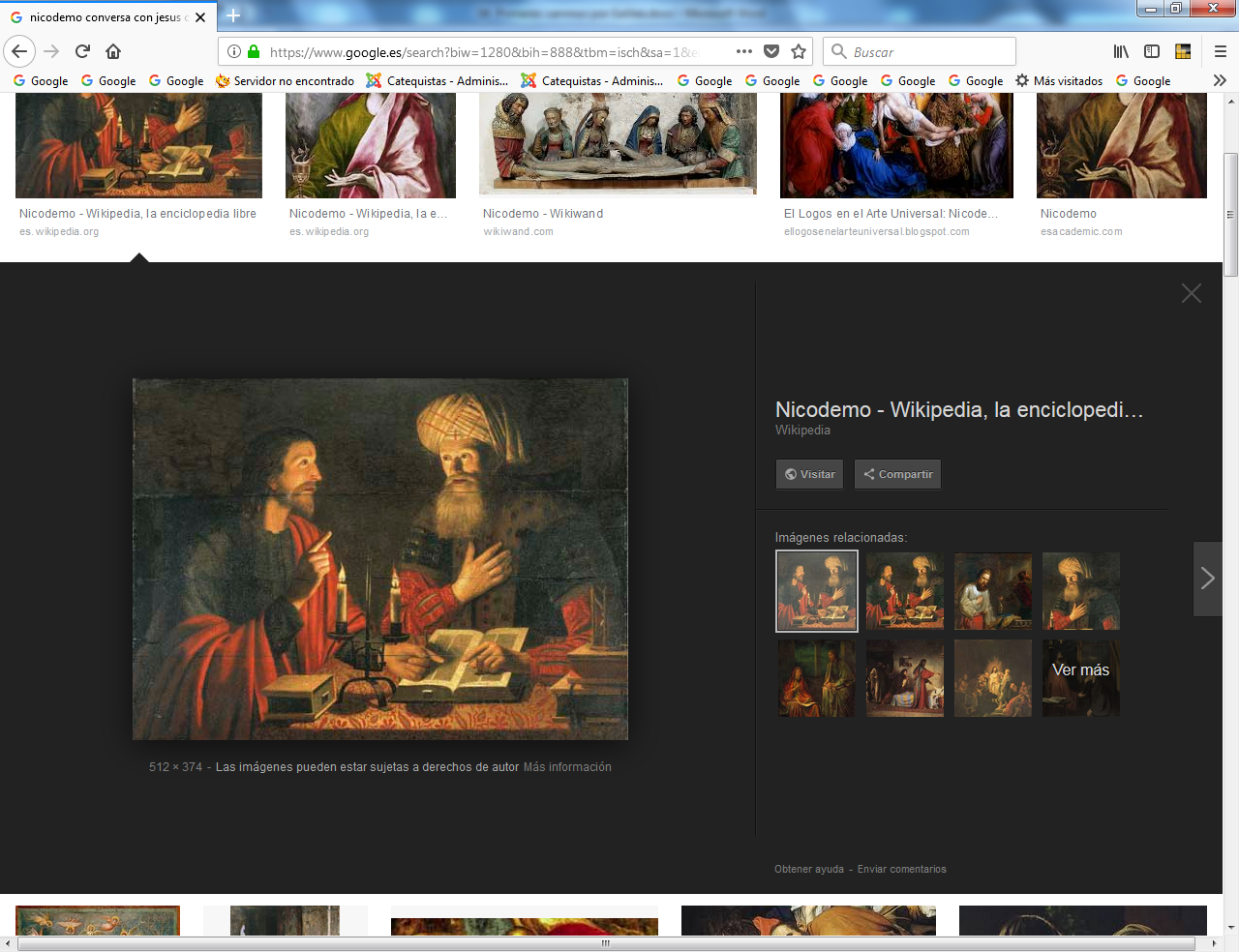 Obra de Crijn Hendricksz Volmarijn35  El sentido del ayuno en los diversos grupos  de los judíos  Mt 9 -14-1714 Entonces se acercaron los discípulos de Juan y le dijeron: «¿Por qué tus discípulos no ayunan, como lo hacemos nosotros y los fariseos?».15 Jesús les respondió: «¿Acaso los hijos del tálamo nupcial pueden estar tristes mientras el novio está con ellos? Llegará el momento en que el novio les será quitado, y entonces ayunarán.16 Nadie pone un trozo de paño nuevo para remendar un vestido viejo, porque el trozo añadido tira del vestido y el desgarrón se hace más grande.17 Tampoco se pone vino nuevo en odres viejos, porque los odres revientan, el vino se derrama y los odres se pierden. Sino que echa vino v viejo en odres nuevos y vino nuevo en odres recientes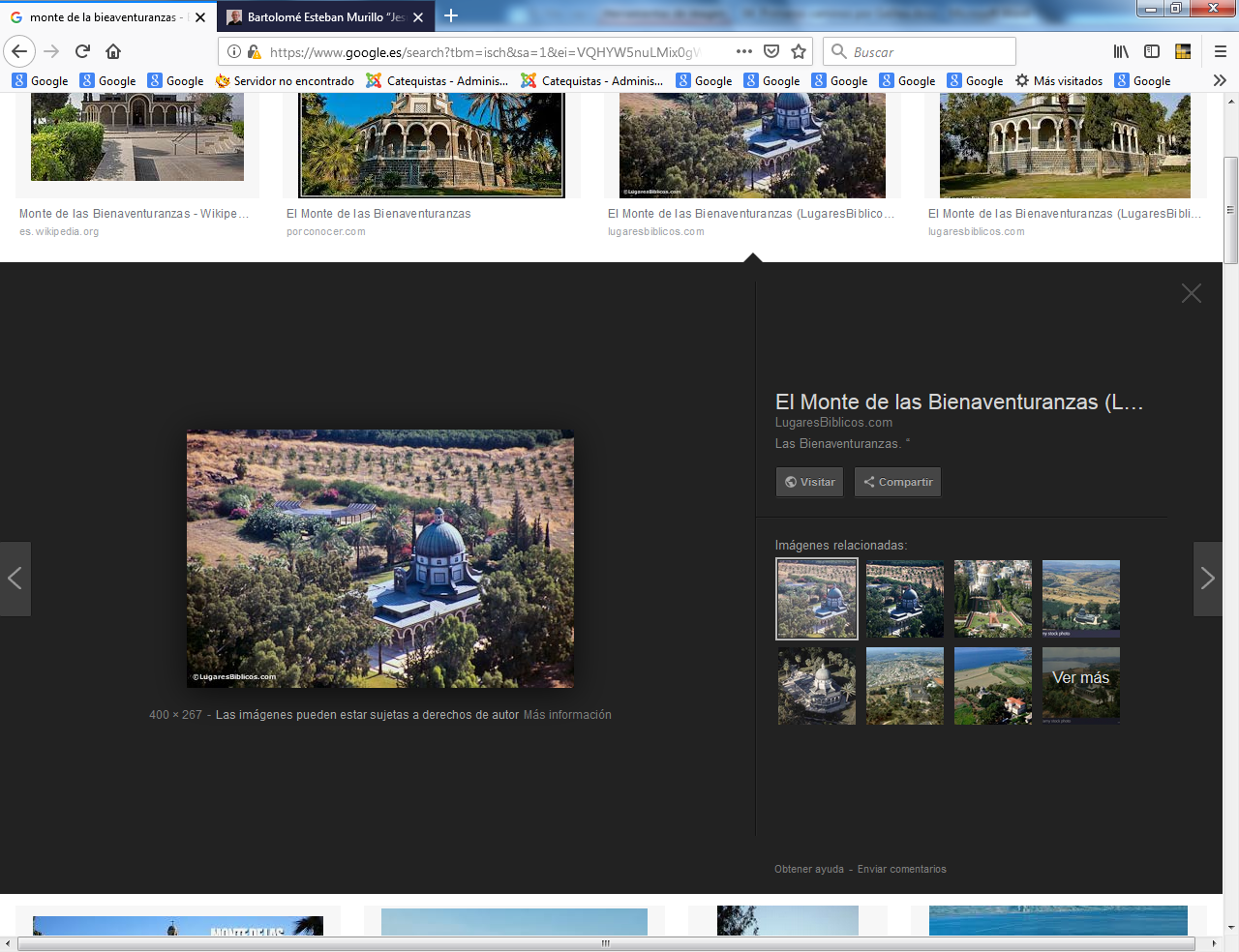 Galilea. Monte de las bienaventranzasLos milagros de Jesús se distribuyen a los largo de toda su labor de profeta que pasa por los pueblos. No son gestos que busquen la admiración, sino signo de su carácter divino, que nadie más que él puede hacer. Son apoyos  a su mensaje, que se hacen para los que los contemplan y lo para los que un día conocerán su mensaje y reconocerán su carácter divino y su misión redentora según el anuncio de los testigos que con él vivieron y caminaronAunque  se llama tradicionalmente Sermón de la montaña no cabe duda de que fue un resumen complejo y diverso de todo lo que Jesús enseñaba en sus predicación. Hubo que dedicar a este mensaje largo de tres capítulos cuando Esteban Langton distribuyo el texto de los Evangelios en Partes asequibles para la lectura y para la reflexión, que Mateo u en texto evangélico acumulo en tres partes : 1º bienaventuranzas y oración, 2º  la siete superaciones (yo os digo más), y 3º las consignas de vida cristiana.    En los textos evangélicos hay tres grandes exposiciones, sermones o relatos, en los que con toda probabilidad el evangelista respectivo acumula las enseñanzas de Jesús que oyó relatar ( Lucas y Marcos) o que recordó de su relación apostólica con Jesús (Mateo y Juan), si el texto es realmente de ellos) de ellos.   - Esta largo sermón del monte: Mt. caps 5, 6 y 7  - El largo itinerario del último viaje de Jesús hacia Jerusalén:         Este simula ir de Lc 9. 51 hasta la entrada en Jerusalén en Lc 19.28    - El sermón de la Ultima Cena: Jn. caps 13 a 17.   No olvidemos que los Evangelios se escribieron , tal como los conocemos, a bastantes años después de lo que relatan: Mc, hacia el 56, Mt hacia el 70, Lc hacia el 80, Jn hacia el 95. Los autores tuvieron que diseñar sus escritos lo mejor que pudieron.Recordemos que los milagros de Jesús no tienen un sentido de exhibición para obtener prestigio y respeto, sino de pruebas para que sus mensajes de conversión sean apoyados por soportes afectivos. Jesús dirá con frecuencia, " si no creéis mi palabra, creed a mis obras. Ellas dan testimonio de mi" (Jn 10.37-38)  Por eso los adversarios no aceptan su mensaje y tienen que reconocer su grandeza.  " Si este no viniera de Dios no podría hacer nada de lo que hace", les dice a los judíos el ciego de nacimiento " (Jn 9.33) 